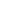 Calendario del Mes de Septiembre Semana 3 (21 al 25)Calendario del Mes de Septiembre Semana 3 (21 al 25)Calendario del Mes de Septiembre Semana 3 (21 al 25)Calendario del Mes de Septiembre Semana 3 (21 al 25)Calendario del Mes de Septiembre Semana 3 (21 al 25)Sección: 01, 1° sem.Sección: 01, 1° sem.AsignaturaProfesorVideoConferencia MeetHoraFechaAsignaturaProfesorVideoConferencia MeetEDUCACIÓN FÍSICA IVÍCTOR MANUEL GARCÍA TALAVERAhttps://meet.google.com/lookup/ef37f6eiql09:00-10:00MARTES 22GRAMÁTICA ESPAÑOLA IROGELIO MIER RODRÍGUEZhttps://meet.google.com/irs-rnnu-wvz11:00-12:00MIÉRCOLES 23HISTORIA DE MÉXICO IC. 137 DAVID DÁVALOS ARIASmeet.google.com/kxm-zxmo-qwj7:00-8:00Lunes 21HISTORIA UNIVERSAL IC. 137 IGNACIO CAMPOS ÁVILAhttps://meet.google.com/lookup/f3jkast23q 12.00-13:00Lunes 21LITERATURA UNIVERSAL IC.18 CARIDAD VILLICAÑA EQUIHUAhttps://meet.google.com/lookup/hjvpog2myn?authuser=0&hs=17911:00-13:00Martes 22LÓGICA IGISELA MAYANIN TAFOLLA TORREShttps://meet.google.com/lookup/hgx7vvbnd58:00-10:00jueves 24MATEMATICAS IGERARDO NERI CEJAmeet.google.com/wog-ecyj-ref09:00-10:00Lunes 21METODOLOGÍA DE LA INVESTIGACIÓNC.18 JOSE ENRIQUE GUTIERREZ GUTIERREZhttps://meet.google.com/lookup/b3pzq34eno10:00-12:0021/09/20TALLER DE LECTURA Y REDACCIÓN IEDUVIGIS AYALA MATAhttps://meet.google.com/lookup/cisitdypl6Calendario del Mes de Septiembre Semana 3  (21 al 25)Calendario del Mes de Septiembre Semana 3  (21 al 25)Calendario del Mes de Septiembre Semana 3  (21 al 25)Calendario del Mes de Septiembre Semana 3  (21 al 25)Calendario del Mes de Septiembre Semana 3  (21 al 25)Sección: 02, 1° sem.Sección: 02, 1° sem.AsignaturaProfesorVideoConferencia MeetHoraFechaAsignaturaProfesorVideoConferencia Meet08:00-10:00Viernes 25MATEMÁTICAS IC.18 PEDRO FERNANDEZ CONTRERAShttps://meet.google.com/bvj-auwq-yfgEDUCACIÓN FÍSICA IVÍCTOR MANUEL GARCÍA TALAVERA12:00 a 13:00Lunes 21 GRAMÁTICA ESPAÑOLA IC.18 PAULINA GONZÁLEZ HERNÁNDEZhttps://meet.google.com/lookup/hrc5zmgoxt?authuser=0&hs=179HISTORIA DE MÉXICO IOZIEL ULISES TALAVERA IBARRA9:00 A 10:00LUNES 21HISTORIA UNIVERSAL IMA. GUADALUPE HUANOSTO GUILLÉNhttps://meet.google.com/cki-wctu-tcd10:00-11:00MARTES 22LITERATURA UNIVERSAL IC.18 ERIKA NOEMI SANCHEZ CHÁVEZmeet.google.com/qbp-vryj-ben7:00-9:00Miércoles 23LOGICA IGISELA MAYANIN TAFOLLA TORREShttps://meet.google.com/lookup/bxjxcf3arg09:00 a10:30jueves 24METODOLOGÍA DE LA INVESTIGACIÓNCCC c.18 CARMEN LUCIA MORA OCHOAhttps://meet.google.com/lookup/dmhxixnmmi?authuser=1&hs=17911:00-12:00Martes 22TALLER DE LECTURA Y REDACCIÓN IC.18 JOSE ENRIQUE GUTIERREZ GUTIERREZhttps://meet.google.com/lookup/c73deysmgqCalendario del Mes de Septiembre Semana 3  (21 al 25)Calendario del Mes de Septiembre Semana 3  (21 al 25)Calendario del Mes de Septiembre Semana 3  (21 al 25)Calendario del Mes de Septiembre Semana 3  (21 al 25)Calendario del Mes de Septiembre Semana 3  (21 al 25)Sección: 03, 1° sem.Sección: 03, 1° sem.AsignaturaProfesorVideoConferencia MeetHoraFechaAsignaturaProfesorVideoConferencia MeetMATEMÁTICAS IVICTOR HUGO HUERTA ANGUIANOEDUCACIÓN FÍSICA IVÍCTOR MANUEL GARCÍA TALAVERAhttps://meet.google.com/lookup/ef37f6eiql09:00-10:00MIERCOLES 23GRAMÁTICA ESPAÑOLA IROGELIO MIER RODRÍGUEZhttps://meet.google.com/dwy-puat-gwfHISTORIA DE MÉXICO IOZIEL ULISES TALAVERA IBARRA10:00 A 11:00LUNES 21HISTORIA UNIVERSAL IMA. GUADALUPE HUANOSTO GUILLÉNhttps://meet.google.com/kwo-vxoa-vsr9:00 a 10:00Martes 22LITERATURA UNIVERSAL IC.18 PAULINA GONZALEZ HERNÁNDEZhttps://meet.google.com/lookup/arrs4e3fjt?authuser=0&hs=17912:00-13:00Jueves 24LOGICA IINDIRA ARIADNA VELÁZQUEZ PALLAREShttps://meet.google.com/fei-fahf-yodMETODOLOGÍA DE LA INVESTIGACIÓNROBERTO MORENO PADILLA10:00-11:00MARTES 22TALLER DE LECTURA Y REDACCIÓN IROGELIO MIER RODRÍGUEZhttps://meet.google.com/pcy-eokb-ugoCalendario del Mes de Septiembre Semana 3  (21 al 25)Calendario del Mes de Septiembre Semana 3  (21 al 25)Calendario del Mes de Septiembre Semana 3  (21 al 25)Calendario del Mes de Septiembre Semana 3  (21 al 25)Calendario del Mes de Septiembre Semana 3  (21 al 25)Sección: 04, 1° sem.Sección: 04, 1° sem.AsignaturaProfesorVideoConferencia MeetHoraFechaAsignaturaProfesorVideoConferencia Meet11:00-13:00lunes 21MATEMÁTICAS INERI CEJA GERARDOmeet.google.com/fyi-bjbb-qieEDUCACIÓN FÍSICA IOTTONIEL FELIPE AMEZCUA MIGUEL  vmgthttps://meet.google.com/lookup/f6nldvx4fx?authuser=0&hs=179 07:00-09:00VIERNES 25GRAMÁTICA ESPAÑOLA IC.18 PUKI LUCAS HERNANDEZmeet.google.com/xnk-tdne-gmu10:00-11:00Jueves 24HISTORIA DE MÉXICO IC.18 CELESTE FIGUEROA GUTIERREZhttps://meet.google.com/lookup/ethgkfil7p11:00 A 12:00MIERCOLES 23HISTORIA UNIVERSAL IMA. GUADALUPE HUANOSTO GUILLÉNhttps://meet.google.com/cob-okvm-coa8:00-9:00MIÉRCOLES 23LITERATURA UNIVERSAL IC.18 ERIKA NOEMI SANCHEZ CHAVEZmeet.google.com/eoj-utzu-wog10:00-11:00Miércoles 23LOGICA IINDIRA ARIADNA VELÁZQUEZ PALLAREShttps://meet.google.com/jyq-idjf-igw8:00-10:0022/09/20METODOLOGÍA DE LA INVESTIGACIÓNMARIA ESTELA DIAZ MIRANDAmeet.google.com/boy-nywx-dzr11:00-13:0024/09/20TALLER DE LECTURA Y REDACCIÓN IEDUVIGIS AYALA MATAhttps://meet.google.com/lookup/h252env5ihCalendario del Mes de Septiembre Semana 3  (21 al 25)Calendario del Mes de Septiembre Semana 3  (21 al 25)Calendario del Mes de Septiembre Semana 3  (21 al 25)Calendario del Mes de Septiembre Semana 3  (21 al 25)Calendario del Mes de Septiembre Semana 3  (21 al 25)Sección: 05, 1° sem.Sección: 05, 1° sem.AsignaturaProfesorVideoConferencia MeetHoraFechaAsignaturaProfesorVideoConferencia Meet09:00-11:00MARTES 22MATEMÁTICAS ISGS C.18 PABLO ABRAHAM TEA RUIZhttps://meet.google.com/lookup/cgi2umgr7d?authuser=0&hs=179EDUCACIÓN FÍSICA IVMGT C18 JUAN CARLOS MARCOS BRAVOGRAMÁTICA ESPAÑOLA IC.137 J. JESÚS SERVIN PONCE8:00-10:00Lunes 21HISTORIA DE MÉXICO IC.18 CELESTE FIGUEROA GUTIÉRREZhttps://meet.google.com/lookup/byofh2mi5211:00 A 12:00MARTES 22HISTORIA UNIVERSAL IMA. GUADALUPE HUANOSTO GUILLÉNhttps://meet.google.com/bhp-ddgj-xrr07:00-09:00JUEVES 24LITERATURA UNIVERSAL IC.18 PUKI LUCAS HERNANDEZmeet.google.com/cjq-hofp-tzj  12:00-13:00Viernes 25LÓGICA IINDIRA ARIADNA VELÁZQUEZ PALLAREShttps://meet.google.com/gdq-anyz-hpt10:00 a 11:0021 /09 / 2020METODOLOGÍA DE LA INVESTIGACIÓNYURI ULISES HUERTA REYESmeet.google.com/adb-osqf-yby09:00-11:0023/09/20TALLER DE LECTURA Y REDACCIÓN IEDUVIGIS AYALA MATAhttps://meet.google.com/lookup/h3mjtwetdzCalendario del Mes de Septiembre Semana 3  (21 al 25)Calendario del Mes de Septiembre Semana 3  (21 al 25)Calendario del Mes de Septiembre Semana 3  (21 al 25)Calendario del Mes de Septiembre Semana 3  (21 al 25)Calendario del Mes de Septiembre Semana 3  (21 al 25)Sección: 06, 1° sem.Sección: 06, 1° sem.AsignaturaProfesorVideoConferencia MeetHoraFechaAsignaturaProfesorVideoConferencia Meet09:00-11:00MIERCOLES 23MATEMÁTICAS ISGS C.18 PABLO ABRAHAM TEA RUIZ https://meet.google.com/lookup/fvmehvervs?authuser=0&hs=179EDUCACIÓN FÍSICA IJUAN CARLOS MARCOS BRAVO08:00-09:00MARTES 22GRAMÁTICA ESPAÑOLA IROGELIO MIER RODRÍGUEZhttps://meet.google.com/cbr-bmmj-ukh8:00-10:00Viernes 25HISTORIA DE MÉXICO IC.18 CELESTE FIGUEROA GUTIERREZhttps://meet.google.com/lookup/doqlxbdvuq12:00 A 1:00 PMJUEVES HISTORIA UNIVERSAL IMA. GUADALUPE HUANOSTO GUILLÉNhttps://meet.google.com/ynx-fspv-wkd07:00-08:00Lunes 21LITERATURA UNIVERSAL IC.18 CARIDAD VILLICAÑA EQUIHUAhttps://meet.google.com/lookup/d765b5r3sj?authuser=0&hs=1799:00-10:00Martes 22LÓGICA IC.18 INDIRA VELAZQUEZ PALLAREShttps://meet.google.com/mjw-jwzf-wvev11:00-1:00Miércoles 23METODOLOGÍA DE LA INVESTIGACIÓNLETICIA REYES CAMPOShttps://meet.google.com/kfb-nhnc-sxc?hs=122&authuser=0 11:00-12:0022/09/20TALLER DE LECTURA Y REDACCIÓN IEDUVIGIS AYALA MATAhttps://meet.google.com/lookup/gpxdj4bos6Calendario del Mes de Septiembre Semana 3  (21 al 25)Calendario del Mes de Septiembre Semana 3  (21 al 25)Calendario del Mes de Septiembre Semana 3  (21 al 25)Calendario del Mes de Septiembre Semana 3  (21 al 25)Calendario del Mes de Septiembre Semana 3  (21 al 25)Sección: 21, 1° sem.Sección: 21, 1° sem.AsignaturaProfesorVideoConferencia MeetHoraFechaAsignaturaProfesorVideoConferencia Meet16:00-17:0024/09/2020MATEMATICAS IC.18 JAVIER HUMBERTO MARES ARCILAhttps://meet.google.com/oev-gzav-kjhEDUCACION FISICA IOTTONIEL FELIPE AMEZCUAMIGUELhttps://meet.google.com/lookup/g6bip4aavb?authuser=0&hs=179 15:00-17:00MARTES 22GRAMATICA ESPAÑOLA IROGELIO MIER RODRIGUEZhttps://meet.google.com/sww-akqg-wbvHISTORIA DE MEXICO IOZIEL ULISES TALAVERA IBARRA16:00-18:0025/09/2020HISTORIA UNIVERSAL ICONCEPCIÓN CASTILLO CAMPOShttps://meet.google.com/lookup/akmsxxw5dd15:00-16:0021/09/2020LITERATURA UNIVERSAL IC.18 MARIO HUGO MEJIA NAVARROhttps://meet.google.com/wps-pxnd-hid13:00 A 14:00Martes 22LOGICA IMOISES CASTRO RODRIGUEZmeet.google.com/sex-tfgt-czo17:00-19:0021/09/20METODOLOGIA DE LA INVESTIGACIONMARÍA ESTELA DÍAZ MIRANDAmeet.google.com/keg-ukzs-nnb14:00-15:0022/09/20TALLER DE LECTURA Y REDACCION IEDUVIGIS AYALA MATAhttps://meet.google.com/lookup/dzllqcha3oCalendario del Mes de Septiembre Semana 3  (21 al 25)Calendario del Mes de Septiembre Semana 3  (21 al 25)Calendario del Mes de Septiembre Semana 3  (21 al 25)Calendario del Mes de Septiembre Semana 3  (21 al 25)Calendario del Mes de Septiembre Semana 3  (21 al 25)Sección: 22, 1° sem.Sección: 22, 1° sem.AsignaturaProfesorVideoConferencia MeetHoraFechaAsignaturaProfesorVideoConferencia MeetMATEMATICAS IVHHA C.18 EDUARDO REYES CAMPOShttps://meet.google.com/nrz-okix-hgoEDUCACION FISICA IJUAN CARLOS MARCOS BRAVO17:00-18:00Martes 22GRAMATICA ESPAÑOLA IC.18 FERNANDO ALCANTAR GARCIAmeet.google.com/hxk-tsgf-hmy15:00-17:00Jueves 24HISTORIA DE MÉXICO IC.18 CELESTE FIGUEROA GUTIERREZhttps://meet.google.com/lookup/cy6axryrqj3:00 A 4:00 PMMARTES 22HISTORIA UNIVERSAL IMA. GUADALUPE HUANOSTO GUILLÉNhttps://meet.google.com/cfv-sjys-far18:00-19:00Lunes 21LITERATURA UNIVERSAL IC.18 FERNANDO ALCANTAR GARCIAmeet.google.com/vim-vjrk-tei14:00 A 15:00Martes 22LOGICA IMOISES CASTRO RODRIGUEZmeet.google.com/rrz-bhdw-ycw15:00-16:00Lunes 21METODOLOGIA DE LA INVESTIGACIONC.18 INDIRA ARIADNA VELAZQUEZ PALLAREShttps://meet.google.com/hch-mddw-vob16:00-17:00LUNES 21TALLER DE LECTURA Y REDACCION IC.18 JOSE ENRIQUE GUTIÉRREZ GUTIÉRREZhttps://meet.google.com/lookup/aodnpky4uuCalendario del Mes de Septiembre Semana 3  (21 al 25)Calendario del Mes de Septiembre Semana 3  (21 al 25)Calendario del Mes de Septiembre Semana 3  (21 al 25)Calendario del Mes de Septiembre Semana 3  (21 al 25)Calendario del Mes de Septiembre Semana 3  (21 al 25)Sección: 23, 1° sem.Sección: 23, 1° sem.AsignaturaProfesorVideoConferencia MeetHoraFechaAsignaturaProfesorVideoConferencia Meet13:00-14:0023/sep/2020MATEMATICAS IABEL GERARDO CRUZ LOPEZ meet.google.com/gbh-sujh-jtqEDUCACION FISICA IOTTONIEL FELIPE AMEZCUEA MIGUELhttps://meet.google.com/lookup/gfkidxckgf?authuser=0&hs=179 14:00-15:00MARTES 22GRAMATICA ESPAÑOLA IROGELIO MIER RODRIGUEZhttps://meet.google.com/ckd-vhvi-gcs17:00-19:00Martes 22HISTORIA DE MÉXICO IC.18 CELESTE FIGUEROA GUTIERREZhttps://meet.google.com/lookup/ednyfbtj4c15:00-17:00Martes 22HISTORIA UNIVERSAL IYUHR C.18 CELESTE FIGUEROA GUTIERREZhttps://meet.google.com/lookup/b46psx72fn17:00-19:00Jueves 24LITERATURA UNIVERSAL IC.18 ANABEL VALLADARES FERNANDEZ meet.google.com/jdn-vwyx-wve16:00-17:00lunes 21LOGICA IC.18 INDIRA ARIADNA VELAZQUEZ PALLAREShttps://meet.google.com/hzu-pxor-rnj14:00-16:00Lunes 21METODOLOGÍA DE LA INVESTIGACIÓNJGO C.18 ANABEL VALLADARES FERNANDEZ16:00-17:00JUEVES 24TALLER DE LECTURA Y REDACCION IC.18 JOSE ENRIQUE GUTIÉRREZ GUTIÉRREZhttps://meet.google.com/lookup/bw5ufbhei2Calendario del Mes de Septiembre Semana 3  (21 al 25)Calendario del Mes de Septiembre Semana 3  (21 al 25)Calendario del Mes de Septiembre Semana 3  (21 al 25)Calendario del Mes de Septiembre Semana 3  (21 al 25)Calendario del Mes de Septiembre Semana 3  (21 al 25)Sección: 24, 1° sem.Sección: 24, 1° sem.AsignaturaProfesorVideoConferencia MeetHoraFechaAsignaturaProfesorVideoConferencia MeetMATEMÁTICAS IEDUARDO REYES CAMPOShttps://meet.google.com/oxa-znpn-xorEDUCACION FISICA IOTTONIEL FELIPE AMEZCUA MIGUELhttps://meet.google.com/lookup/fi5zpiap5v?authuser=0&hs=179 17:00 18:00Lunes 21GRAMATICA ESPAÑOLA IC.18 TERESA DE JESUS AYALA MATAhttps://meet.google.com/lookup/gxvza7tzwa?authuser=0&hs=179 HISTORIA DE MEXICO IC.18 JORGE CENDEJAS RAMOSHISTORIA UNIVERSAL IROBERTO MORENO PADILLA16:00-17:00    LUNES 21LITERATURA UNIVERSAL IC.18 LARISSA GIOVANNINA CARRANZA SÁMANOhttps://meet.google.com/lookup/cflrnffdv3?authuser=0&hs=179 13:00 A 14:00Miércoles 23LÓGICA IMOISES CASTRO RODRIGUEZmeet.google.com/sdz-nvcj-mgz13:00-14:00Lunes 21METODOLOGIA DE LA INVESTIGACIONC.18 JOSE ENRIQUE GUTIÉRREZ GUTIÉRREZhttps://meet.google.com/lookup/dbz3djignf14.00 - 15:30Jueves 24TALLER DE LECTURA Y REDACCION IC.18 TERESA DE JESUS AYALA MATAhttps://meet.google.com/lookup/du5uirv42h?authuser=0&hs=179 Calendario del Mes de Septiembre Semana 3  (21 al 25)Calendario del Mes de Septiembre Semana 3  (21 al 25)Calendario del Mes de Septiembre Semana 3  (21 al 25)Calendario del Mes de Septiembre Semana 3  (21 al 25)Calendario del Mes de Septiembre Semana 3  (21 al 25)Sección: 25, 1° sem.Sección: 25, 1° sem.AsignaturaProfesorVideoConferencia MeetHoraFechaAsignaturaProfesorVideoConferencia MeetMATEMÁTICAS IC.18 EDUARDO REYES CAMPOShttps://meet.google.com/pto-kxvd-hupEDUCACIÓN FÍSICA IC.137 H. HOMERO MARCOS MORALES16:00 - 17:00Lunes 21GRAMÁTICA ESPAÑOLA IC.18 TERESA DE JESUS AYALA MATAhttps://meet.google.com/lookup/fk4w2gsqms?authuser=0&hs=179 13:00-14:0021/09/2020HISTORIA DE MÉXICO ICCC C.18 ANA ELENA TORRES AVILA https://meet.google.com/lookup/aaxfvy6sqq?authuser=0&hs=179 15:00-16:0025/09/2020HISTORIA UNIVERSAL ICCC C.18 ANA ELENA TORRES AVILA https://meet.google.com/lookup/bbz2ijo4ws?authuser=0&hs=179 16:00-17:00Miércoles 23LITERATURA UNIVERSAL IC.18 FERNANDO ALCANTAR GARCIAmeet.google.com/otr-cpef-udx17:00-18:0021/09/2020LÓGICA IC.18 VERONICA DE LA PEÑA SANCHEZmeet.google.com/dny-vpqq-pzo 14:00-16:3024/09/2020METODOLOGIA DE LA INVESTIGACIONC.18 CARMEN LUCIA MORA OCHOAhttps://meet.google.com/lookup/alquxtfwrp?authuser=1&hs=17913:00-15:0024/09/20TALLER DE LECTURA Y REDACCION IEDUVIGIS AYALA MATAhttps://meet.google.com/lookup/dz52ezneyhCalendario del Mes de Septiembre Semana 3  (21 al 25)Calendario del Mes de Septiembre Semana 3  (21 al 25)Calendario del Mes de Septiembre Semana 3  (21 al 25)Calendario del Mes de Septiembre Semana 3  (21 al 25)Calendario del Mes de Septiembre Semana 3  (21 al 25)Sección: 26, 1° sem.Sección: 26, 1° sem.AsignaturaProfesorVideoConferencia MeetHoraFechaAsignaturaProfesorVideoConferencia MeetMATEMÁTICAS IJ. JESUS GUTIERREZ OSORNIOhttps://meet.google.com/lookup/dyvfp7gv5jEDUCACIÓN FÍSICA IOTTONIEL FELIPE AMEZCUA MIGUELhttps://meet.google.com/lookup/gt35piq4nc?authuser=0&hs=179 13:00-14:00MARTES 22GRAMÁTICA ESPAÑOLA IROGELIO MIER RODRIGUEZhttps://meet.google.com/hmk-nfnd-qug14:00 a 15:0025 /09 / 2020HISTORIA DE MÉXICO IYURI ULISES HUERTA REYESmeet.google.com/ncn-ujfe-sfmHISTORIA UNIVERSAL IROBERTO MORENO PADILLA17:00-18:00 LUNES 21LITERATURA UNIVERSAL IC.18 LARISSA GIOVANNINA CARRANZA SAMANOhttps://meet.google.com/lookup/b6aep5a4i3?authuser=0&hs=17913:00 A 14:00Lunes 21LÓGICA IMOISES CASTRO RODRIGUEZmeet.google.com/moq-uzun-sxp16:00 a17:3023 de septiembreMETODOLOGIA DE LA INVESTIGACIONC.18 CARMEN LUCIA MORA OCHOAhttps://meet.google.com/lookup/bupdhdj7jc?authuser=1&hs=17914:00 - 15:30Lunes 21TALLER DE LECTURA Y REDACCION ITERESA AYALA MATAhttps://meet.google.com/lookup/c6ttjwbcmh?authuser=0&hs=179 Calendario del Mes de Septiembre Semana 3  (21 al 25)Calendario del Mes de Septiembre Semana 3  (21 al 25)Calendario del Mes de Septiembre Semana 3  (21 al 25)Calendario del Mes de Septiembre Semana 3  (21 al 25)Calendario del Mes de Septiembre Semana 3  (21 al 25)Sección: 27, 1° sem.Sección: 27, 1° sem.AsignaturaProfesorVideoConferencia MeetHoraFechaAsignaturaProfesorVideoConferencia Meet14:00-16:00jueves 24MATEMÁTICAS IGERARDO NERI CEJAmeet.google.com/pbk-wkwf-xtmEDUCACIÓN FÍSICA IOTTONIEL FELIPE AMEZCUA MIGUEL  https://meet.google.com/lookup/frqhokizdk?authuser=0&hs=179 16:00-18:00MIERCOLES 23GRAMÁTICA ESPAÑOLA IROGELIO MIER RODRIGUEZhttps://meet.google.com/pjt-hzdo-igf16:00 a 17:0024 /09 / 2020HISTORIA DE MÉXICO IYURI ULISES  HUERTA REYESmeet.google.com/gib-nyzq-wfbHISTORIA UNIVERSAL IROBERTO MORENO PADILLA17:00-18:0021/09/2020LITERATURA UNIVERSAL IC.18 MARIO HUGO MEJIA NAVARROhttps://meet.google.com/ohe-mnip-pdc14:00 A 15:00Lunes 21LÓGICA IMOISES CASTRO RODRIGUEZmeet.google.com/rmy-fcmx-kfg17:00-19:0022/09/20METODOLOGIA DE LA INVESTIGACIONMARIA ESTELA DIAZ MIRANDAmeet.google.com/sgo-ioch-sym13-1428/09/20TALLER DE LECTURA Y REDACCION IEDUVIGIS AYALA MATAhttps://meet.google.com/lookup/hxito6goh7